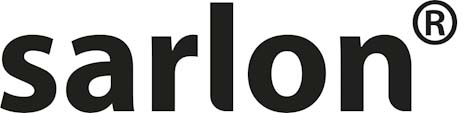 Tør altid efter med en ren klud og skyl med rent vand efter pletfjerningen.Forbo Flooring A/S frasiger sig ethvert ansvar for skader, som skyldes forkert behandling efter anvendelse af kemiske produkter, som vi ikke har indflydelse på.Rengøringsprodukter genereltStærkt alkaliske rengøringsmidler som f.eks. soda, brun sæbe og salmiak kan angribe vinylens overflade og må derfor ikke anvendes. Brug kun produkter, som har en PH-værdi på max. 9-10 i brugsopløsning.	